Во исполнение Федерального закона от 6 октября 2003 года № 131-ФЗ«Об общих принципах организации местного самоуправления в Российской Федерации», статьи 179 Бюджетного кодекса Российской Федерации, Устава Старонижестеблиевского сельского поселения Красноармейского района          п о с т а н о в л я ю:1. Внести изменения в муниципальную программу «Развитие культуры Старонижестеблиевского сельского поселения Красноармейского района»  (прилагается).2. Отделу по бухгалтерскому учету и финансам администрации Старонижестеблиевского сельского поселения Красноармейского района                    (Коваленко Т.А.) осуществлять финансирование расходов на реализацию данной программы в 2021-2025 годах в пределах средств утвержденных бюджетом поселения на эти цели.3. Контроль за выполнением настоящего постановления возложить на заместителя главы администрации Старонижестеблиевского сельского поселения Е.Е.Черепанову.4. Постановление вступает в силу со дня его обнародования.ГлаваСтаронижестеблиевского сельского поселенияКрасноармейского района					                         В.В. НовакПриложениек постановлению администрацииСтаронижестеблиевскогосельского поселенияКрасноармейского районаот                    № ПАСПОРТ муниципальной программы «Развитие культуры Старонижестеблиевского сельского поселения Красноармейского района» Характеристика текущего состояния и прогноз развития соответствующей сферы реализации муниципальной программыС 2021 по 2025 годы отмечаются памятные даты в истории России и Кубани, которые позволят в очередной раз осмыслить значение  и роль русского народа и нашей страны в мировой истории. Определенную лепту в завоевание побед внесло и Старонижестеблиевское сельское поселение Красноармейского района. Поэтому актуальным являются организация и проведение мероприятий, посвященных празднованию юбилейных и памятных дат истории России, Кубани и Старонижестеблиевского сельского поселения Красноармейского района.Мероприятия программы направлены на духовно-нравственное и культурное развитие граждан поселения.Прошедшие годы наступившего ХХI столетия стали периодом поступательного развития культуры в Краснодарском крае. Существенно укрепилась материально-техническая база муниципальных учреждений культуры, их деятельность наполнилась новым содержанием.На территории Старонижестеблиевского сельского поселения Красноармейского района проводятся  краевые и районные смотры - конкурсы, фестивали в сфере культуры и искусства. Совершенствуется система проведения смотров - конкурсов, фестивалей самодеятельного искусства, художественного и декоративно-прикладного творчества.Библиотека Старонижестеблиевского сельского поселения Красноармейского района успешно внедряют в свою деятельность новые информационные технологии, связанные с компьютеризацией библиотечных процессов, использованием небумажных носителей информации, новых коммуникационных каналов, электронных каталогов.Процессы информатизации современной жизни настоятельно требуют от учреждений культуры внедрения информационных технологий с целью более оперативного и качественного удовлетворения запросов посетителей.Решение вышеуказанных проблем возможно  только программными методами перспективных и общественно значимых проектов, концентрацией средств на приоритетных направлениях развития культуры в Старонижестеблиевском сельском поселении Красноармейского района. Использование программно-целевого метода позволит поддержать и профинансировать наиболее социально значимые творческие проекты, мероприятия.В этой связи, исходя из поставленной в данной программе цели и решаемых в её рамках задач, выделены соответствующие подпрограммы. Цели, задачи и целевые показатели, сроки и этапы реализации муниципальной программы3Цели и задачи программы определены исходя из необходимости создания и совершенствования условий для успешного развития культуры в Старониже-стеблиевском сельском поселении Красноармейского района.Целями муниципальной программы являются:1) развитие и реализации культурного и духовного потенциала каждой личности;2) повышение эффективности управления  в сфере культуры Старонижестеблиевского сельского поселения3) обеспечение права всех граждан Старонижестеблиевского сельского поселения к участию в календарных, профессиональных праздниках, районных и краевых смотрах-конкурсах, фестивалях, сохранение народных традиций. Задачи муниципальной программы: 1) создание условий для свободного и оперативного доступа к информационным ресурсам и знаниям;2) обеспечение возможности реализации культурного и духовного потенциала каждой личности;3) укрепление материально-технической базы муниципальных учреждений культуры. Срок реализации программы 2021-2025 годы.Реализация мероприятий муниципальной программы позволит создать условия для развития культуры в  Старонижестеблиевского сельском поселении Красноармейского района. Основные целевые показатели социально – экономической эффективности реализации муниципальной программы отражены в таблице.3. Перечень и краткое описание подпрограмм и основных мероприятий муниципальной программы	В рамках муниципальной программы предусмотрены три подпрограммы:		1. Подпрограмма: «Развитие культуры Старонижестеблиевского сельского поселения Красноармейского района»;2. Подпрограмма: «Развитие библиотек Старонижестеблиевского сельского поселения Красноармейского района»;	3. Подпрограмма: «Мероприятия по организации проведения праздничных дней и памятных дат».	«Развитие культуры Старонижестеблиевского сельского поселения Красноармейского района»включает мероприятия направленные на финансовое и материально-техническое обеспечение МКУК ССП «Сельский дом культуры», повышение качества и доступности муниципальных услуг сферы культуры; 	«Развитие библиотек Старонижестеблиевского сельского поселения Красноармейского района» включает мероприятия направленные на финансовое и материально-техническое обеспечение МКУК «Старонижестеблиевская сельская библиотека»;	«Мероприятия по организации проведения праздничных дней и памятных дат» включает организацию и  проведение праздников на территории Старонижестеблиевского сельского поселения Красноармейского района.Обоснование ресурсного обеспечения муниципальной программы	Общий объем финансирования мероприятий муниципальной программы – 63197,9 тыс. рублей.Сведения об общем объеме финансирования муниципальной программы по годам реализации и объемах финансирования по подпрограммам представлены в таблице.	Администрация Старонижестеблиевского сельского поселения Красноармейского района осуществляет организацию, координацию действий по выполнению Программы, вносит в установленном порядке предложения по уточнению мероприятий Программы с учётом складывающейся социально-экономической ситуации.	Финансирование программных мероприятий осуществляется из средств бюджета сельского поселения в соответствии с Порядком финансирования мероприятий целевых программ, другими нормативными правовыми актами, принятыми согласно действующему законодательству Российской Федерации и Краснодарского края.	Размещение заказов на право заключения муниципального контракта на реализацию программных мероприятий осуществляется в соответствии с Федеральный закон Российской Федерации от 5 апреля 2013 года N 44-ФЗ «О контрактной системе в сфере закупок товаров, работ, услуг для обеспечения государственных и муниципальных нужд». 5. Прогноз сводных показателей муниципальных заданийпо этапам реализации муниципальной программыВ рамках муниципальной программы муниципальными учреждениями муниципальные услуги не оказываются.6. Меры муниципального регулирования и управление рискамис целью минимизации их влияния на достижение целеймуниципальной программыВ рамках муниципальной программы меры муниципального регулирования не предусматриваются.7. Меры правового регулирования в сфере реализациимуниципальной программыВ рамках муниципальной программы меры правового регулирования не предусматриваются.98. Методика оценки эффективности реализациимуниципальной программыОценка эффективности реализации муниципальной программы производится ежегодно, согласно приложению №7 постановления от 07 июня 2017 года № 97 «Об утверждении порядка принятия решения о разработке, формировании, реализации и оценки эффективности реализации муниципальных программ Старонижестеблиевского сельского поселения красноармейского района». 9. Механизм реализации муниципальной программы и контроль за ее выполнениемКонтроль за ходом реализации программы осуществляет заместитель главы Старонижестеблиевского сельского поселения Красноармейского района.Текущее управление муниципальной программой осуществляет координатор программы – начальник отдела  по бухгалтерскому учету и финансам администрации Старонижестеблиевского сельского поселения Красноармейского района.Координатор муниципальной программы:обеспечивает разработку муниципальной программы, ее согласование с координаторами подпрограмм, участниками муниципальной программы;формирует структуру муниципальной программы и перечень координаторов подпрограмм, участников муниципальной программы;организует реализацию муниципальной программы, координацию деятельности координаторов подпрограмм, участников муниципальной программы;принимает решение о необходимости внесения в установленном порядке изменений в муниципальную программу.2 Координатор муниципальной программы ежегодно, до 15 февраля года, следующего за отчетным годом, направляет в финансовый отдел администрации Старонижестеблиевского сельского поселения Красноармейского района доклад о ходе реализации муниципальной программы на бумажных и электронных носителях.Координаторы подпрограмм и участники муниципальной программы в пределах своей компетенции ежегодно в сроки, установленные координатором муниципальной программы, представляют в его адрес в рамках компетенции информацию, необходимую для формирования доклада о ходе реализации муниципальной программы.Начальник отделапо бухгалтерскому учету и финансам,главный бухгалтерСтаронижестеблиевскогосельского поселения Красноармейского района                                                             Т.А. КоваленкоПриложение 1к муниципальной программе«Развитие культуры  Старонижестеблиевского сельского поселения Красноармейского района» ПОДПРОГРАММА«Развитие культуры Старонижестеблиевского сельского поселенияКрасноармейского района»ПАСПОРТподпрограммы «Развитие культуры Старонижестеблиевскогосельского поселения Красноармейского района»1.Характеристика текущего состояния и прогноз развития соответствующей сферы реализации подпрограммыПрошедшие годы наступившего ХХI столетия стали периодом поступательного развития  культуры в Краснодарском крае. Укрепилась материально-техническая база муниципальных учреждений культуры, их деятельность наполнилась новым содержанием.Трудно представить себе какую-либо структуру общества, которая могла бы функционировать, не опираясь на культуру. Понятие культура очень ёмкое-это песни, танцы, музыка, праздники, обряды,- то культурное наследие, которое складывалось на Кубани веками. Учреждения культуры призваны нести эти знания в массы, посредством самодеятельного творчества и привлекать жителей поселения к активному участию в культурной жизни станицы. На территории Старонижестеблиевского сельского поселения также проводятся  краевые, районные смотры - конкурсы, фестивали в сфере культуры и искусства. Совершенствуется система проведения смотров - конкурсов, фестивалей самодеятельного искусства, художественного и декоративно-прикладного творчества.МКУК ССП «Сельский дом культуры» разрабатывает и реализует план  мероприятий развития культуры на селе; формирует развитие культурной среды, отвечающей растущим потребностям личностей и общества, повышению  качества, разнообразию  и  эффективности услуг в сфере культуры; создаются условия для доступности участия всего населения в культурной жизни, а также вовлечённости детей, молодежи, лиц пожилого возраста и людей с ограниченными возможностями в активную социо-культурную деятельность; создаются благоприятные условия для улучшения культурно-досугового обслуживания населения, укрепление материально-технической базы; развитие самодеятель-3ного художественного творчества, увеличение уровня социального обеспечения работников культуры, социально значимых проектов.Вместе с тем в отрасли «Культура, искусство и кинематография» Старо-нижестеблиевского сельского поселения Красноармейского района за многие годы накопились трудно решаемые проблемы. Первоочередная из них – заработная плата работников культуры значительно ниже, чем в среднем по отраслям социальной сферы, что не способствует привлечению в отрасль молодых талантливых специалистов. Мероприятия, проводимые  в этом направлении совместно с министерством культуры Краснодарского края на условиях софинансирования из краевого бюджета, позволят довести уровень средней заработной платы работников муниципальных культуры до среднекраевого уровня.Решение вышеуказанных проблем возможно  только программными методами перспективных и общественно- значимых проектов, концентрацией средств на приоритетных направлениях развития культуры в Старонижестеблиевском сельском поселении Красноармейского района. Система подпрограммных мероприятий предусматривает решение вопросов поддержки учреждений культуры, включая материально-техническое и нормативно-правовое обеспечение. 2. Цели, задачи и целевые показатели, сроки и этапы реализации подпрограммыЦелями подпрограммы являются:1) развитие и реализации культурного и духовного потенциала каждой личности; 2) обеспечение сохранения культурного достояния,3) обеспечение права всех граждан на получение определенного перечня культурно-досуговых услуг,4) возрождение и сохранение культурного наследия казаков, проживающих на территории Старонижестеблиевского сельского поселения,5) пропаганда и популяризация самодеятельного народного творчества.Комплексная реализация поставленных целей требует решения следующих задач:1) обеспечение возможности реализации культурного и духовного потенциала каждой личности;2) привлечение широких масс к занятиям творчеством, 3) расширение спектра проявления творческих возможностей граждан поселения всех возрастов,4) сохранение и развитие художественно-эстетического воспитания  в Старонижестеблиевском сельском поселении Красноармейского района;5) дальнейшее развитие социального партнерства,6) создание условий для расширения спектра платных услуг,7) укрепление материально-технической базы муниципального учреждения культуры МКУК ССП «Сельский дом культуры»Срок реализации программы 2021-2025 годы.3.Перечень основных мероприятий подпрограммы4.Обоснование ресурсного обеспечения подпрограммыФинансирование мероприятий подпрограммы предусматривается осуществлять за счёт средств бюджета Старонижестеблиевского сельского поселения Красноармейского района с привлечением  внебюджетных средств.Внебюджетные средства на финансирование мероприятий программы – средства от основной и иной, приносящей доход деятельности, поступающие на лицевые счета МКУК ССП «Сельский дом культуры».Объём финансовых средств, предусмотренных на реализацию муниципальной программы, составляет 44473,7 тыс.руб в том числе по годам:в 2021 году – 8261,2 тысяч рублей;в 2022 году – 8338,2 тысяч рублей;в 2023 году – 10874,3 тысяч рублей5в 2024 году – 8500,0 тысяч рублей;в 2025 году – 8500,0 тысяч рублейОбъём финансирования мероприятий на 2021-2025 год определён исходя из структуры бюджетных расходов МКУК ССП «Сельский дом культуры».5. Механизм реализации подпрограммы и контроль за её выполнениемТекущее управление подпрограммой осуществляет координатор муниципальной программы – Начальник отдела по бухгалтерскому учету и финансам, главный бухгалтер  администрации Старонижестеблиевского сельского поселения Красноармейского района.Координатор муниципальной программы в процессе реализации муниципальной программы:принимает решение о внесении в установленном порядке изменений в муниципальную программу и несет ответственность за достижение целевых показателей подпрограммы;          обеспечивает реализацию подпрограммы;осуществляет мониторинг и анализ отчетов исполнителей, ответственных за реализацию соответствующих мероприятий подпрограммы;проводит оценку эффективности реализации подпрограммы;несет ответственность за достижение целевых показателей подпрограммы;организует информационную и разъяснительную работу, направленную на освещение целей и задач подпрограммы,представляет ежегодный доклад о ходе реализации муниципальной программы.готовит ежегодный  доклад о ходе реализации муниципальной программы и оценке эффективности ее реализации;осуществляет иные полномочия, установленные муниципальной программой.Механизм реализации подпрограммы предусматривает закупку товаров, работ, услуг для муниципальных нужд за счет средств бюджета Старонижестеблиевского сельского поселения в соответствии с действующим законодательством, регулирующим закупку товаров, работ, услуг для обеспечения муниципальных нужд МКУК ССП «Сельский дом культуры».Объемы финансирования мероприятий подпрограммы уточняются в соответствии с решением Совета депутатов Старонижестеблиевского сельского поселения о местном бюджете на соответствующий финансовый год.Контроль за выполнением подпрограммы, осуществляет начальник отдела по бухгалтерскому учету и финансам, главный бухгалтер администрации Старонижестеблиевского сельского поселения Красноармейского района.Главный специалистотдела по бухгалтерскому учету и финансамСтаронижестеблиевского сельского поселения Красноармейского района                                                                Л.Е. Корнева1. Характеристика текущего состояния и прогноз развития библиотек Старонижестеблиевского сельского поселенияПрошедшие годы наступившего ХХI столетия стали периодом поступательного развития культуры в Краснодарском крае. Существенно укрепилась материально-техническая база муниципальных учреждений культуры, их деятельность наполнилась новым содержанием. Трудно представить себе какую-либо структуру общества, которая могла бы функционировать, не опираясь на библиотеку. Этим объясняется исключительно большое разнообразие их видов, они обслуживают все без исключения социально-демографические слои общества: от дошкольников до пенсионеров, представителей всех профессий и рода занятий.Важнейшие задачи библиотек в современном мире все чаще формируются как обеспечение свободного и неограниченного доступа к информации и сохранение её источников, поскольку эти обе задачи вбирают в себя почти все остальные. Библиотекаря же всё чаще называют не хранителем и пропагандистом книги, а информационным специалистом, навигатором в океане информации. Входящая в третье тысячелетие современная библиотека - это уже не только книгохранилище, но и своеобразный электронный архив. Это единственное место на земле, где предоставляется доступ к информации и на традиционных носителях, и в электронном виде. Процессы  информатизации современной жизни настоятельно требуют от учреждений   культуры внедрения информационных технологий с целью более оперативного и качественного удовлетворения запросов посетителей.Задача МКУК «Старонижестеблиевская сельская библиотека» - обеспечивать гарантии конституционных прав граждан на свободный доступ к 3информации и культурным ценностям по месту жительства. Для поддержания качественного уровня обслуживания деятельность библиотек Старонижестеблиевского сельского поселения должна обеспечиваться ресурсами (кадровыми, материально-техническими, финансовыми).Основными факторами, влияющими на качество обслуживания и предоставления услуг, являются:1) условия размещения учреждения и его материально-техническое оснащение;2) состав фонда, его полнота и обновляемость;3) укомплектованность специалистами и их квалификация;4) физическая доступность учреждения.В последние десятилетия удалось преодолеть спад в развитии культуры, добиться расширения форм и объёмов участия государства и общества в поддержке культуры. Вместе с тем в отрасли «Культура»  за многие годы накопились трудно решаемые проблемы. Первоочередная из них – заработная плата работников культуры значительно ниже, чем в среднем по отраслям социальной сферы, что не способствует привлечению в отрасль молодых талантливых специалистов. Впервые на решение этой задачи направлен Указ Президента Российской федерации от 7 мая 2012 года № 597 «О мероприятиях по реализации государственной социальной политики», в котором работники культуры определены приоритетной категорией для повышения зарплаты в социальной сфере. Мероприятия, проводимые  в этом направлении совместно с министерством культуры Краснодарского края на условиях софинансирования из краевого бюджета, позволят довести уровень средней заработной платы работников муниципальных культуры до среднекраевого уровня. Система подпрограммных мероприятий предусматривает решение вопросов поддержки учреждений культуры, включая материально-техническое, информационное, нормативно-правовое обеспечение.2. Цели, задачи и целевые показатели, сроки и этапы реализации подпрограммыЦелями подпрограммы являются:1) развитие и реализации культурного и духовного потенциала каждой личности;2) повышение эффективности управления в сфере культуры Старонижестеблиевского сельского поселения Красноармейского района.Комплексная реализация поставленных целей требует решения следующих задач:1) создание условий для свободного и оперативного доступа к информационным ресурсам и знаниям;2) обеспечение возможности реализации культурного и духовного потенциала каждой личности;3) укрепление материально-технической базы МКУК «Старонижестеблиевская сельская библиотека».Срок реализации программы 2021-2025 годы.43.Перечень основных мероприятий подпрограммы «Развитие библиотек Старонижестеблиевского сельского поселения »Обоснование ресурсного обеспечения подпрограммы5Финансирование мероприятий подпрограммы предусматривается осуществлять за счёт средств бюджета Старонижестеблиевского сельского поселения Красноармейского района.	Общий объем финансирования подпрограммы составляет 18079,3 тыс. рублей, в том числе по годам:2021год–3250,1 тыс. рублей;2022год–3656,6 тыс. рублей;2023год–4143,2 тыс. рублей;	2024год–3514,7 тыс. рублей;2025год–3514,7 тыс. рублей;	Объём финансирования мероприятий на 2021-2025 годы определён исходя из структуры бюджетных расходов МКУК «Саронижестеблиевская сельская библиотека».5.Механизм реализации подпрограммы и контроль за её выполнениемТекущее управление подпрограммой осуществляет координатор муниципальной программы – Начальник отдела по бухгалтерскому учету и финансам, главный бухгалтер администрации Старонижестеблиевского сельского поселения Красноармейского района, который:1) обеспечивает реализацию подпрограммы;2) организует работу по достижению целевых показателей подпрограммы;3) осуществляет контроль за эффективным и целевым использованием средств, выделенных на реализацию подпрограммы, своевременным выполнением в полном объеме основных мероприятий подпрограммы.Объемы финансирования мероприятий подпрограммы уточняются в соответствии с решением Совета депутатов Старонижестеблиевского сельского поселения Красноармейского района о местном бюджете на соответствующий финансовый год.Контроль за выполнением подпрограммы, осуществляет начальник отдела по бухгалтерскому учету и финансам, главный бухгалтер администрации Старонижестеблиевского сельского поселения Красноармейского района.Главный специалистотдела по бухгалтерскому учету и финансамСтаронижестеблиевскогосельского поселения Красноармейского района                                                                Л.Е. КорневаХарактеристика текущего состояния и прогноз развития социальной сферы сельского поселенияВ соответствии с Федеральным законом от 13 марта 1995 года № 32-ФЗ «О днях воинской славы и памятных дат России» в Краснодарском крае проводится работа по подготовке мероприятий к знаменательным датам и победным дням России. Подпрограмма является необходимым звеном в этой работе, объединив усилия органов исполнительной власти, органов местного самоуправления, учреждений культуры и населения станицы, содействует достижению эффекта взаимодополняемости взаимной поддержки различных  действий органов местного самоуправления в целях его культурного развития.День Победы советского народа в Великой Отечественной войне 1941-1945 годов – важнейшая дата в истории современной России, дающая возможность осознать уроки объединенной борьбы народов стран – участниц антигитлеровской коалиции против фашизма. Нынешнее поколение в вечном долгу перед поколением, принесшим Победу миру и заплатившим за нее миллионы жизней.Безусловный вклад в завоевание Победы внесло и Старонижестеблиевское сельское поселение Красноармейского района. Жители станицы, принимавшие участие в Великой Отечественной войне поименно занесены в Книгу Памяти станицы Старонижестеблиевской. Кроме того, в патриотическом и героическом примере нуждается подрастающее поколение, которому предстоит решать стоящие перед страной сложные задачи.В ознаменование праздничных дней и памятных дат истории России, Кубани и станицы подпрограммой предусмотрено проведение массовых мероприятий, посвященных Дню России, Дню защитника Отечества, Празднику Весны и Труда, Дню станицы Старонижестеблиевской и другим памятным датам.Особое место в подпрограмме занимают мероприятия по чествованию от имени администрации Старонижестеблиевского сельского поселения Красноармейского района известных и почетных жителей станицы, внесших значительный вклад в развитие Старонижестеблиевского сельского поселения Красноармейского района.3Цели, задачи и целевые показатели достижения целей и решения задач, сроки и этапы реализации подпрограммыОсновными целями подпрограммы являются:обеспечение права всех граждан Старонижестеблиевского сельского поселения к участию в календарных, профессиональных праздниках, районных и краевых смотрах-конкурсах, фестивалях, сохранение народных традицийЗадачи, которые необходимо решить для достижения поставленных целей:организация взаимодействия между органами местного самоуправления и населением станицы Старонижестеблиевской при проведении  мероприятий разных уровней по празднованию государственных, профессиональных, международных и поселенческих праздников, исторических событий России, Кубани, района и поселения, юбилейных дат предприятий, организаций, прославленных земляков и граждан, внесших значительный вклад в развитие Старонижестеблиевского сельского поселения  обеспечение прав жителей станицы на формирование уважительного отношения к  трудовым и военным подвигам старшего поколения, увековечения памяти погибших при защите Отечества, прославленных земляков и граждан, внесших значительный вклад в развитие Старонижестеблиевского сельского поселения.Срок реализации подпрограммы: 2021-2025 годы.  3.Перечень основных мероприятий подпрограммы «Мероприятия по организации проведения праздничных дней и памятных дат »4.Обоснование ресурсного обеспечения подпрограммыФинансирование мероприятий подпрограммы предусматривается осуществлять за счёт средств бюджета Старонижестеблиевского сельского поселения.4Общий объем финансирования подпрограммы составляет 644,9 тыс. рублей, в том числе по годам:Из них:средства бюджета поселения  644,9 тыс. рублей, в том числе по годам:2021год–67,2 тыс. рублей;2022год–186,6 тыс. рублей;2023год–191,1 тыс. рублей;	2024год–100,0 тыс. рублей;2025год–100,0 тыс. рублей;Объемы финансирования мероприятий подпрограммы уточняются в соответствии с решением Совета Старонижестеблиевского сельского поселения Красноармейского района о местном бюджете (бюджете Старонижестеблиевского сельского поселения Красноармейского района) на соответствующий финансовый год.Механизм реализации подпрограммы	Текущее управление подпрограммой осуществляет координатор муниципальной программы – Начальник отдела по бухгалтерскому учету и финансам, главный бухгалтер  администрации Старонижестеблиевского сельского поселения Красноармейского района, который:1) обеспечивает реализацию подпрограммы;2) организует работу по достижению целевых показателей подпрограммы;3) осуществляет контроль за эффективным и целевым использованием средств, выделенных на реализацию подпрограммы, своевременным выполнением в полном объеме основных мероприятий подпрограммы.Объемы финансирования мероприятий подпрограммы уточняются в соответствии с решением Совета депутатов Старонижестеблиевского сельского поселения Красноармейского района о местном бюджете на соответствующий финансовый год.В подпрограмму включены мероприятия, предусмотренные: Федеральным законом от 6 октября 2003 года № 131-ФЗ «Об общих принципах организации местного самоуправления в Российской Федерации»Федеральным законом от 13 марта 1995 года № 32-ФЗ «О днях воинской славы и памятных дат России».Для финансирования Программных мероприятий выделяются средства из местного бюджета. 	Контроль за выполнением подпрограммы, осуществляет начальник отдела по бухгалтерскому учету и финансам, главный бухгалтер администрации Старонижестеблиевского сельского поселения Красноармейского района.Главный специалистотдела по бухгалтерскому учету и финансамСтаронижестеблиевского сельского поселения Красноармейского района                                                                Л.Е. Корнева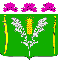 АДМИНИСТРАЦИЯСТАРОНИЖЕСТЕБЛИЕВСКОГО СЕЛЬСКОГО ПОСЕЛЕНИЯ КРАСНОАРМЕЙСКОГО РАЙОНАПОСТАНОВЛЕНИЕАДМИНИСТРАЦИЯСТАРОНИЖЕСТЕБЛИЕВСКОГО СЕЛЬСКОГО ПОСЕЛЕНИЯ КРАСНОАРМЕЙСКОГО РАЙОНАПОСТАНОВЛЕНИЕАДМИНИСТРАЦИЯСТАРОНИЖЕСТЕБЛИЕВСКОГО СЕЛЬСКОГО ПОСЕЛЕНИЯ КРАСНОАРМЕЙСКОГО РАЙОНАПОСТАНОВЛЕНИЕ«__29___»__12_____2023 г.№ 310_____станица Старонижестеблиевскаястаница Старонижестеблиевскаястаница СтаронижестеблиевскаяО внесении изменений в постановление администрацииСтаронижестеблиевского сельского поселения Красноармейского района от 5 ноября 2020 года № 150 «Об утверждении муниципальной программы «Развитие культуры Старонижестеблиевского сельского поселения Красноармейского района»Координатор муниципальной  программыНачальник отдела по бухгалтерскому учету и финансам, главный бухгалтер  администрации Старонижестеблиевского сельского поселения Красноармейского районаКоординаторы подпрограммГлавный специалист отдела по бухгалтерскому учету и финансам администрации Старонижестеблиевского сельского поселения Красноармейского района;Участники муниципальной программыАдминистрация Старонижестеблиевского сельского поселения Красноармейского района;МКУК ССП «Сельский дом культуры»;МКУК «Старонижестеблиевская сельская библиотека»Подпрограммы муниципальной программыПодпрограмма: «Развитие культуры Старонижестеблиевского сельского поселения Красноармейского района», подпрограмма: «Развитие библиотек Старонижестеблиевского сельского поселения Красноармейского района», подпрограмма: «Мероприятия по организации проведения праздничных дней и памятных дат».Цели муниципальной программыРазвитие и реализации культурного и духовного потенциала каждой личности;Повышение эффективности управления  в сфере культуры Старонижестеблиевского сельского поселения Красноармейского района.Обеспечение права всех граждан Старонижестеблиевского сельского поселения Красноармейского района к участию в календарных, профессиональных праздниках, районных и краевых смотрах-конкурсах, фестивалях, сохранение народных традицийЗадачи муниципальной программысоздание условий для свободного и оперативного доступа к информационным ресурсам и знаниям;обеспечение возможности реализации культурного и духовного потенциала каждой личности;укрепление материально-технической базы муниципальных учреждений культуры;Перечень целевых показателей муниципальной программыколичество проведенных мероприятий, направленных сохранение и развитие культуры; количество жителей, охваченных мероприятиями, направленными на сохранение и развитие культуры; количество посещений учреждения; количество пользователей учреждения;  количество проведенных экскурсий; количество памятников, требующих реставрации; количество учреждений культуры;Этапы и сроки реализации муниципальной программы2021-2025годыОбъем бюджетных ассигнований муниципальной программыОбъем финансирования программы -63197,92021 год – 11578,5 тысяч рублей2022 год – 12181,4 тысяч рублей2023 год – 15208,6 тысяч рублей 2024 год – 12114,7 тысяч рублей 2025 год – 12114,7 тысяч рублей Контроль за выполнением муниципальной программы Заместитель главы администрации Старонижестеблиевского сельского поселения Красноармейского района№п/пНаименованиецелевогопоказателяЕдиница измеренияСтатусЗначение показателейЗначение показателейЗначение показателейЗначение показателейЗначение показателей№п/пНаименованиецелевогопоказателяЕдиница измеренияСтатус2021 год2022 год2023 год2024 год2025 год12345671муниципальная  программа  «Развитие культуры  Старонижестеблиевского сельского поселения  Красноармейского района» муниципальная  программа  «Развитие культуры  Старонижестеблиевского сельского поселения  Красноармейского района» муниципальная  программа  «Развитие культуры  Старонижестеблиевского сельского поселения  Красноармейского района» муниципальная  программа  «Развитие культуры  Старонижестеблиевского сельского поселения  Красноармейского района» муниципальная  программа  «Развитие культуры  Старонижестеблиевского сельского поселения  Красноармейского района» муниципальная  программа  «Развитие культуры  Старонижестеблиевского сельского поселения  Красноармейского района» муниципальная  программа  «Развитие культуры  Старонижестеблиевского сельского поселения  Красноармейского района» муниципальная  программа  «Развитие культуры  Старонижестеблиевского сельского поселения  Красноармейского района» 1Развитие культуры  Старонижестеблиевского сельского поселения  Красноармейского районатыс.руб311878,512181,415208,612114,712114,71.1Развитие МКУК ССП«Сельский дом культуры»тыс.руб.38261,28338,210874,38500,08500,01.2Развитие МКУК «Старонижестеблиевская сельская библиотека»тыс.руб.33250,13656,64143,23514,73514,71.3Проведение праздников, смотров конкурсов, фестивалей в сельском поселениитыс.руб.367,2186,6191,1100,0100,02Проведение мероприятий приуроченных к Дню Защитника Отечества,  8Марта, 9Мая, Дню конституции и т.д.Кол-во310131613133Проведение смотра- конкурса «Поэты Победы» и т.д.Кол-во3345444Проведение музыкально- развлекательной программыКол-во310152015155Праздничные мероприятия посвященные Дню станицыКол-во3123226Количество жителей участвующих в праздничных мероприятияхКол-во3200030003500300030007Привлечение творческих коллективовКол-во3234338Вовлечение жителей поселения в организацию и проведение мероприятий по сохранению и  развитию местных традиций и обрядов.%33040504040№п/пНаименованиемероприятияСтатусИсточники финансированияОбъем Финансирования всего (тыс.руб)В том числе по годамВ том числе по годамВ том числе по годамВ том числе по годамВ том числе по годамВ том числе по годамВ том числе по годамНепосредственный результат реализации мероприятияУчастник муниципальной программы (к примеру, муниципальный заказчик, главный распорядитель(распорядитель) бюджетных средств, исполнитель)Участник муниципальной программы (к примеру, муниципальный заказчик, главный распорядитель(распорядитель) бюджетных средств, исполнитель)Участник муниципальной программы (к примеру, муниципальный заказчик, главный распорядитель(распорядитель) бюджетных средств, исполнитель)№п/пНаименованиемероприятияСтатусИсточники финансированияОбъем Финансирования всего (тыс.руб)2021202220232023202420242025Непосредственный результат реализации мероприятияУчастник муниципальной программы (к примеру, муниципальный заказчик, главный распорядитель(распорядитель) бюджетных средств, исполнитель)Участник муниципальной программы (к примеру, муниципальный заказчик, главный распорядитель(распорядитель) бюджетных средств, исполнитель)Участник муниципальной программы (к примеру, муниципальный заказчик, главный распорядитель(распорядитель) бюджетных средств, исполнитель)123456788991011121212Программа«Развитие культуры Старонижестеблиевского сельского поселения  Красноармейского района"«Развитие культуры Старонижестеблиевского сельского поселения  Красноармейского района"«Развитие культуры Старонижестеблиевского сельского поселения  Красноармейского района"«Развитие культуры Старонижестеблиевского сельского поселения  Красноармейского района"«Развитие культуры Старонижестеблиевского сельского поселения  Красноармейского района"«Развитие культуры Старонижестеблиевского сельского поселения  Красноармейского района"«Развитие культуры Старонижестеблиевского сельского поселения  Красноармейского района"«Развитие культуры Старонижестеблиевского сельского поселения  Красноармейского района"«Развитие культуры Старонижестеблиевского сельского поселения  Красноармейского района"«Развитие культуры Старонижестеблиевского сельского поселения  Красноармейского района"«Развитие культуры Старонижестеблиевского сельского поселения  Красноармейского района"«Развитие культуры Старонижестеблиевского сельского поселения  Красноармейского района"«Развитие культуры Старонижестеблиевского сельского поселения  Красноармейского района"«Развитие культуры Старонижестеблиевского сельского поселения  Красноармейского района"1ЦельРазвитие и реализации культурного и духовного потенциала каждой личности;Повышение эффективности управления  в сфере культуры Старонижестеблиевского сельского поселения; Обеспечение права всех граждан Старонижестеблиевского сельского поселения к участию в календарных, профессиональных праздниках, районных и краевых смотрах-конкурсах, фестивалях, сохранение народных традицийРазвитие и реализации культурного и духовного потенциала каждой личности;Повышение эффективности управления  в сфере культуры Старонижестеблиевского сельского поселения; Обеспечение права всех граждан Старонижестеблиевского сельского поселения к участию в календарных, профессиональных праздниках, районных и краевых смотрах-конкурсах, фестивалях, сохранение народных традицийРазвитие и реализации культурного и духовного потенциала каждой личности;Повышение эффективности управления  в сфере культуры Старонижестеблиевского сельского поселения; Обеспечение права всех граждан Старонижестеблиевского сельского поселения к участию в календарных, профессиональных праздниках, районных и краевых смотрах-конкурсах, фестивалях, сохранение народных традицийРазвитие и реализации культурного и духовного потенциала каждой личности;Повышение эффективности управления  в сфере культуры Старонижестеблиевского сельского поселения; Обеспечение права всех граждан Старонижестеблиевского сельского поселения к участию в календарных, профессиональных праздниках, районных и краевых смотрах-конкурсах, фестивалях, сохранение народных традицийРазвитие и реализации культурного и духовного потенциала каждой личности;Повышение эффективности управления  в сфере культуры Старонижестеблиевского сельского поселения; Обеспечение права всех граждан Старонижестеблиевского сельского поселения к участию в календарных, профессиональных праздниках, районных и краевых смотрах-конкурсах, фестивалях, сохранение народных традицийРазвитие и реализации культурного и духовного потенциала каждой личности;Повышение эффективности управления  в сфере культуры Старонижестеблиевского сельского поселения; Обеспечение права всех граждан Старонижестеблиевского сельского поселения к участию в календарных, профессиональных праздниках, районных и краевых смотрах-конкурсах, фестивалях, сохранение народных традицийРазвитие и реализации культурного и духовного потенциала каждой личности;Повышение эффективности управления  в сфере культуры Старонижестеблиевского сельского поселения; Обеспечение права всех граждан Старонижестеблиевского сельского поселения к участию в календарных, профессиональных праздниках, районных и краевых смотрах-конкурсах, фестивалях, сохранение народных традицийРазвитие и реализации культурного и духовного потенциала каждой личности;Повышение эффективности управления  в сфере культуры Старонижестеблиевского сельского поселения; Обеспечение права всех граждан Старонижестеблиевского сельского поселения к участию в календарных, профессиональных праздниках, районных и краевых смотрах-конкурсах, фестивалях, сохранение народных традицийРазвитие и реализации культурного и духовного потенциала каждой личности;Повышение эффективности управления  в сфере культуры Старонижестеблиевского сельского поселения; Обеспечение права всех граждан Старонижестеблиевского сельского поселения к участию в календарных, профессиональных праздниках, районных и краевых смотрах-конкурсах, фестивалях, сохранение народных традицийРазвитие и реализации культурного и духовного потенциала каждой личности;Повышение эффективности управления  в сфере культуры Старонижестеблиевского сельского поселения; Обеспечение права всех граждан Старонижестеблиевского сельского поселения к участию в календарных, профессиональных праздниках, районных и краевых смотрах-конкурсах, фестивалях, сохранение народных традицийРазвитие и реализации культурного и духовного потенциала каждой личности;Повышение эффективности управления  в сфере культуры Старонижестеблиевского сельского поселения; Обеспечение права всех граждан Старонижестеблиевского сельского поселения к участию в календарных, профессиональных праздниках, районных и краевых смотрах-конкурсах, фестивалях, сохранение народных традицийРазвитие и реализации культурного и духовного потенциала каждой личности;Повышение эффективности управления  в сфере культуры Старонижестеблиевского сельского поселения; Обеспечение права всех граждан Старонижестеблиевского сельского поселения к участию в календарных, профессиональных праздниках, районных и краевых смотрах-конкурсах, фестивалях, сохранение народных традицийРазвитие и реализации культурного и духовного потенциала каждой личности;Повышение эффективности управления  в сфере культуры Старонижестеблиевского сельского поселения; Обеспечение права всех граждан Старонижестеблиевского сельского поселения к участию в календарных, профессиональных праздниках, районных и краевых смотрах-конкурсах, фестивалях, сохранение народных традицийРазвитие и реализации культурного и духовного потенциала каждой личности;Повышение эффективности управления  в сфере культуры Старонижестеблиевского сельского поселения; Обеспечение права всех граждан Старонижестеблиевского сельского поселения к участию в календарных, профессиональных праздниках, районных и краевых смотрах-конкурсах, фестивалях, сохранение народных традиций1.1Задачасоздание условий для свободного и оперативного доступа к информационным ресурсам и знаниям; обеспечение возможности реализации культурного и духовного потенциала каждой личности; укрепление материально-технической базы муниципальных учреждений культуры;создание условий для свободного и оперативного доступа к информационным ресурсам и знаниям; обеспечение возможности реализации культурного и духовного потенциала каждой личности; укрепление материально-технической базы муниципальных учреждений культуры;создание условий для свободного и оперативного доступа к информационным ресурсам и знаниям; обеспечение возможности реализации культурного и духовного потенциала каждой личности; укрепление материально-технической базы муниципальных учреждений культуры;создание условий для свободного и оперативного доступа к информационным ресурсам и знаниям; обеспечение возможности реализации культурного и духовного потенциала каждой личности; укрепление материально-технической базы муниципальных учреждений культуры;создание условий для свободного и оперативного доступа к информационным ресурсам и знаниям; обеспечение возможности реализации культурного и духовного потенциала каждой личности; укрепление материально-технической базы муниципальных учреждений культуры;создание условий для свободного и оперативного доступа к информационным ресурсам и знаниям; обеспечение возможности реализации культурного и духовного потенциала каждой личности; укрепление материально-технической базы муниципальных учреждений культуры;создание условий для свободного и оперативного доступа к информационным ресурсам и знаниям; обеспечение возможности реализации культурного и духовного потенциала каждой личности; укрепление материально-технической базы муниципальных учреждений культуры;создание условий для свободного и оперативного доступа к информационным ресурсам и знаниям; обеспечение возможности реализации культурного и духовного потенциала каждой личности; укрепление материально-технической базы муниципальных учреждений культуры;создание условий для свободного и оперативного доступа к информационным ресурсам и знаниям; обеспечение возможности реализации культурного и духовного потенциала каждой личности; укрепление материально-технической базы муниципальных учреждений культуры;создание условий для свободного и оперативного доступа к информационным ресурсам и знаниям; обеспечение возможности реализации культурного и духовного потенциала каждой личности; укрепление материально-технической базы муниципальных учреждений культуры;создание условий для свободного и оперативного доступа к информационным ресурсам и знаниям; обеспечение возможности реализации культурного и духовного потенциала каждой личности; укрепление материально-технической базы муниципальных учреждений культуры;создание условий для свободного и оперативного доступа к информационным ресурсам и знаниям; обеспечение возможности реализации культурного и духовного потенциала каждой личности; укрепление материально-технической базы муниципальных учреждений культуры;создание условий для свободного и оперативного доступа к информационным ресурсам и знаниям; обеспечение возможности реализации культурного и духовного потенциала каждой личности; укрепление материально-технической базы муниципальных учреждений культуры;создание условий для свободного и оперативного доступа к информационным ресурсам и знаниям; обеспечение возможности реализации культурного и духовного потенциала каждой личности; укрепление материально-технической базы муниципальных учреждений культуры;Развитие культуры Старонижестеблиевского сельского поселенияКрасноармейского районаВсего63197,911578,512181,415208,612114,712114,712114,712114,7Достижение поставленной целиДостижение поставленной целиАдминистрация Старонижестеблиевского сельского поселения Красноармейского районаАдминистрация Старонижестеблиевского сельского поселения Красноармейского района1Подпрограмма №1«Развитие учреждений культуры и мероприятия в сфере культуры и кинематографии Старонижестеблиевского сельского поселения Красноармейского района»«Развитие учреждений культуры и мероприятия в сфере культуры и кинематографии Старонижестеблиевского сельского поселения Красноармейского района»«Развитие учреждений культуры и мероприятия в сфере культуры и кинематографии Старонижестеблиевского сельского поселения Красноармейского района»«Развитие учреждений культуры и мероприятия в сфере культуры и кинематографии Старонижестеблиевского сельского поселения Красноармейского района»«Развитие учреждений культуры и мероприятия в сфере культуры и кинематографии Старонижестеблиевского сельского поселения Красноармейского района»«Развитие учреждений культуры и мероприятия в сфере культуры и кинематографии Старонижестеблиевского сельского поселения Красноармейского района»«Развитие учреждений культуры и мероприятия в сфере культуры и кинематографии Старонижестеблиевского сельского поселения Красноармейского района»«Развитие учреждений культуры и мероприятия в сфере культуры и кинематографии Старонижестеблиевского сельского поселения Красноармейского района»«Развитие учреждений культуры и мероприятия в сфере культуры и кинематографии Старонижестеблиевского сельского поселения Красноармейского района»«Развитие учреждений культуры и мероприятия в сфере культуры и кинематографии Старонижестеблиевского сельского поселения Красноармейского района»«Развитие учреждений культуры и мероприятия в сфере культуры и кинематографии Старонижестеблиевского сельского поселения Красноармейского района»«Развитие учреждений культуры и мероприятия в сфере культуры и кинематографии Старонижестеблиевского сельского поселения Красноармейского района»«Развитие учреждений культуры и мероприятия в сфере культуры и кинематографии Старонижестеблиевского сельского поселения Красноармейского района»«Развитие учреждений культуры и мероприятия в сфере культуры и кинематографии Старонижестеблиевского сельского поселения Красноармейского района»1.1ОсновноеМероприятие №1«Развитие учреждений культуры и мероприятия в сфере культуры и кинематографии Старонижестеблиевского сельского поселения Красноармейского района»«Развитие учреждений культуры и мероприятия в сфере культуры и кинематографии Старонижестеблиевского сельского поселения Красноармейского района»«Развитие учреждений культуры и мероприятия в сфере культуры и кинематографии Старонижестеблиевского сельского поселения Красноармейского района»«Развитие учреждений культуры и мероприятия в сфере культуры и кинематографии Старонижестеблиевского сельского поселения Красноармейского района»«Развитие учреждений культуры и мероприятия в сфере культуры и кинематографии Старонижестеблиевского сельского поселения Красноармейского района»«Развитие учреждений культуры и мероприятия в сфере культуры и кинематографии Старонижестеблиевского сельского поселения Красноармейского района»«Развитие учреждений культуры и мероприятия в сфере культуры и кинематографии Старонижестеблиевского сельского поселения Красноармейского района»«Развитие учреждений культуры и мероприятия в сфере культуры и кинематографии Старонижестеблиевского сельского поселения Красноармейского района»«Развитие учреждений культуры и мероприятия в сфере культуры и кинематографии Старонижестеблиевского сельского поселения Красноармейского района»«Развитие учреждений культуры и мероприятия в сфере культуры и кинематографии Старонижестеблиевского сельского поселения Красноармейского района»«Развитие учреждений культуры и мероприятия в сфере культуры и кинематографии Старонижестеблиевского сельского поселения Красноармейского района»«Развитие учреждений культуры и мероприятия в сфере культуры и кинематографии Старонижестеблиевского сельского поселения Красноармейского района»«Развитие учреждений культуры и мероприятия в сфере культуры и кинематографии Старонижестеблиевского сельского поселения Красноармейского района»«Развитие учреждений культуры и мероприятия в сфере культуры и кинематографии Старонижестеблиевского сельского поселения Красноармейского района»Всего44473,78261,28338,210874,38500,08500,08500,08500,0. Расходы на обеспечение деятельности (оказание услуг) муниципальных учреждений (Дом культуры)3Местный бюджет44473,78261,28338,210874,38500,08500,08500,08500,0Достижение поставленной целиДостижение поставленной целиАдминистрация Старонижестеблиевского сельского поселения Красноармейского районаАдминистрация Старонижестеблиевского сельского поселения Красноармейского района2Подпрограмма №2«Развитие библиотек Старонижестеблиевского сельского поселения Красноармейского района»«Развитие библиотек Старонижестеблиевского сельского поселения Красноармейского района»«Развитие библиотек Старонижестеблиевского сельского поселения Красноармейского района»«Развитие библиотек Старонижестеблиевского сельского поселения Красноармейского района»«Развитие библиотек Старонижестеблиевского сельского поселения Красноармейского района»«Развитие библиотек Старонижестеблиевского сельского поселения Красноармейского района»«Развитие библиотек Старонижестеблиевского сельского поселения Красноармейского района»«Развитие библиотек Старонижестеблиевского сельского поселения Красноармейского района»«Развитие библиотек Старонижестеблиевского сельского поселения Красноармейского района»«Развитие библиотек Старонижестеблиевского сельского поселения Красноармейского района»«Развитие библиотек Старонижестеблиевского сельского поселения Красноармейского района»«Развитие библиотек Старонижестеблиевского сельского поселения Красноармейского района»«Развитие библиотек Старонижестеблиевского сельского поселения Красноармейского района»«Развитие библиотек Старонижестеблиевского сельского поселения Красноармейского района»2.1ОсновноеМероприятие №1«Развитие библиотек Старонижестеблиевского сельского поселения Красноармейского района»«Развитие библиотек Старонижестеблиевского сельского поселения Красноармейского района»«Развитие библиотек Старонижестеблиевского сельского поселения Красноармейского района»«Развитие библиотек Старонижестеблиевского сельского поселения Красноармейского района»«Развитие библиотек Старонижестеблиевского сельского поселения Красноармейского района»«Развитие библиотек Старонижестеблиевского сельского поселения Красноармейского района»«Развитие библиотек Старонижестеблиевского сельского поселения Красноармейского района»«Развитие библиотек Старонижестеблиевского сельского поселения Красноармейского района»«Развитие библиотек Старонижестеблиевского сельского поселения Красноармейского района»«Развитие библиотек Старонижестеблиевского сельского поселения Красноармейского района»«Развитие библиотек Старонижестеблиевского сельского поселения Красноармейского района»«Развитие библиотек Старонижестеблиевского сельского поселения Красноармейского района»«Развитие библиотек Старонижестеблиевского сельского поселения Красноармейского района»«Развитие библиотек Старонижестеблиевского сельского поселения Красноармейского района»Всего18079,33250,13656,64143,23514,73514,73514,73514,7. Расходы на обеспечение деятельности (оказание услуг) муниципальных учреждений (Библиотеки)3Местный бюджет18079,33250,13656,64143,23514,73514,73514,73514,7Достижение поставленной целиДостижение поставленной целиДостижение поставленной целиАдминистрация Старонижестеблиевского сельского поселения Красноармейского района3Подпрограмма №3Мероприятия по организации проведения праздничных дней и памятных датМероприятия по организации проведения праздничных дней и памятных датМероприятия по организации проведения праздничных дней и памятных датМероприятия по организации проведения праздничных дней и памятных датМероприятия по организации проведения праздничных дней и памятных датМероприятия по организации проведения праздничных дней и памятных датМероприятия по организации проведения праздничных дней и памятных датМероприятия по организации проведения праздничных дней и памятных датМероприятия по организации проведения праздничных дней и памятных датМероприятия по организации проведения праздничных дней и памятных датМероприятия по организации проведения праздничных дней и памятных датМероприятия по организации проведения праздничных дней и памятных датМероприятия по организации проведения праздничных дней и памятных датМероприятия по организации проведения праздничных дней и памятных дат3.1ОсновноеМероприятие №1Мероприятия по организации проведения праздничных дней и памятных датМероприятия по организации проведения праздничных дней и памятных датМероприятия по организации проведения праздничных дней и памятных датМероприятия по организации проведения праздничных дней и памятных датМероприятия по организации проведения праздничных дней и памятных датМероприятия по организации проведения праздничных дней и памятных датМероприятия по организации проведения праздничных дней и памятных датМероприятия по организации проведения праздничных дней и памятных датМероприятия по организации проведения праздничных дней и памятных датМероприятия по организации проведения праздничных дней и памятных датМероприятия по организации проведения праздничных дней и памятных датМероприятия по организации проведения праздничных дней и памятных датМероприятия по организации проведения праздничных дней и памятных датМероприятия по организации проведения праздничных дней и памятных датВсего644,967,2186,6191,1100,0100,0100,0100,0Организация и проведение смотров конкурсов, фестивалей, праздничных мероприятий согласно утвержденному календарю3Местный бюджет291,150,0141,150,050,050,050,0Достижение поставленной целиДостижение поставленной целиДостижение поставленной целиАдминистрация Старонижестеблиевского сельского поселения Красноармейского районаИзготовление и приобретение  призов, подарков, фейерверков3Местный бюджет353,867,2136,650,050,050,050,050,0Достижение поставленной целиДостижение поставленной целиДостижение поставленной целиАдминистрация Старонижестеблиевского сельского поселения Красноармейского районаУслуги творческих коллективов по проведению праздников3МестныйбюджетДостижение поставленной целиДостижение поставленной целиДостижение поставленной целиАдминистрация Старонижестеблиевского сельского поселения Красноармейского района№ п/пНаименование подпрограммы/ основного мероприятияОбъем финансированиятыс.рубОбъем финансированиятыс.рубОбъем финансированиятыс.рубОбъем финансированиятыс.рубОбъем финансированиятыс.рубИсточникфинансирования№ п/пНаименование подпрограммы/ основного мероприятия2021год2022год2023год2024год2025годИсточникфинансирования123456781«Развитие учреждений культуры и мероприятия в сфере культуры и кинематографии Старонижестеблиевского сельского поселения Красноармейского района»«Развитие учреждений культуры и мероприятия в сфере культуры и кинематографии Старонижестеблиевского сельского поселения Красноармейского района»«Развитие учреждений культуры и мероприятия в сфере культуры и кинематографии Старонижестеблиевского сельского поселения Красноармейского района»«Развитие учреждений культуры и мероприятия в сфере культуры и кинематографии Старонижестеблиевского сельского поселения Красноармейского района»«Развитие учреждений культуры и мероприятия в сфере культуры и кинематографии Старонижестеблиевского сельского поселения Красноармейского района»«Развитие учреждений культуры и мероприятия в сфере культуры и кинематографии Старонижестеблиевского сельского поселения Красноармейского района»«Развитие учреждений культуры и мероприятия в сфере культуры и кинематографии Старонижестеблиевского сельского поселения Красноармейского района»1.1Фонд оплаты труда5000,04838,94896,54800,04800,0Местный Бюджет1.1Фонд оплаты труда215,0Районный бюджет1.2Взносы по обязательному социальному страхованию на выплаты по оплате труда работников и иные выплаты работникам учреждений1536,21437,31466,31500,01500,0Местный бюджет1.2Взносы по обязательному социальному страхованию на выплаты по оплате труда работников и иные выплаты работникам учреждений64,9Районный бюджет1.3Коммунальные платежи (электроэнергия, теплоэнергия, газ, водоснабжение, услуги связи, вывоз ТБО)704,01000,02500,01125,01125,0Местный бюджет1.4Уплата прочих налогов сборов30,01,630,030,030,0Местный бюджет1.5Прочие услуги (проверка и зарядка огнетушителей,  ежегодный инструктаж, обслуживание теплосчетчика, лаб.испытания электропроводки, чистка желобов и водосточных труб)946,01035,31678,61000,01000,0Местный бюджет1.6Компенсация коммунальных услуг     45,025,123,045,045,0Местный бюджетИтого:8261,28338,210874,38500,08500,02«Развитие библиотек Старонижестеблиевского сельского поселения Красноармейского района»«Развитие библиотек Старонижестеблиевского сельского поселения Красноармейского района»«Развитие библиотек Старонижестеблиевского сельского поселения Красноармейского района»«Развитие библиотек Старонижестеблиевского сельского поселения Красноармейского района»«Развитие библиотек Старонижестеблиевского сельского поселения Красноармейского района»«Развитие библиотек Старонижестеблиевского сельского поселения Красноармейского района»«Развитие библиотек Старонижестеблиевского сельского поселения Красноармейского района»2.1Фонд оплаты труда2100,02428,82696,72428,82428,8Местный бюджет2.1Фонд оплаты труда2100,02428,8137,5Районный бюджет2.2Взносы по обязательному социальному страхованию на выплаты по оплате труда работников и иные выплаты работникам учреждений635,0715,0809,4715,0715,0Местный             бюджет2.2Взносы по обязательному социальному страхованию на выплаты по оплате труда работников и иные выплаты работникам учреждений635,0715,041,5Районный бюджет2.3Коммунальные платежи (электроэнергия, газ, водоснабжение, услуги связи, вывоз ТБО)135,2217,0215,1217,0217,0Местный бюджет2.4Уплата прочих налогов сборов15,02,015,02,02,0Местный бюджет2.5Подписка на периодические издания (газеты, журналы)65,070,070,070,070,0Местный бюджет2.6Приобретение канцелярских товаров (дневники работы, формуляры, вкладыши, каталожные карточки)12,015,05,015,015,0Местный бюджет2.7Приобретение подарков, открыток3,03,05,03,03,0Местный бюджет2.8Увеличение стоимости основных средств (книжный фонд)60,070,080,070,070,0Местный бюджет2.9Увеличение стоимости материальных запасов (хозяйственные товары)5,05,05,05,05,0Местный бюджет2.10Прочие услуги (проверка и зарядка огнетушителей, замена удостоверения, ежегодный инструктаж)189,9100,034,9100,0100,0Местный бюджет2.11Компенсация коммунальных услуг30,030,828,130,830,8Местный бюджетИтого:3250,13656,64143,23514,73514,73Мероприятия по организации проведения праздничных дней и памятных датМероприятия по организации проведения праздничных дней и памятных датМероприятия по организации проведения праздничных дней и памятных датМероприятия по организации проведения праздничных дней и памятных датМероприятия по организации проведения праздничных дней и памятных датМероприятия по организации проведения праздничных дней и памятных датМероприятия по организации проведения праздничных дней и памятных дат3.1Организация и проведение смотров конкурсов, фестивалей, праздничных мероприятий согласно утвержденному календарю50,050,050,050,0Местный бюджет3.2Изготовление и приобретение  призов, подарков, фейерверков67,2136,6141,150,050,0Местный бюджет3.3Услуги творческих коллективов по проведению праздниковМестный бюджетИтого:67,2186,6191,1100,0100,0Координатор подпрограммы Главный специалист отдела по бухгалтерскому учету и финансам администрации Старонижестеблиевского сельского поселения Красноармейского района;Участники подпрограммыАдминистрация Старонижестеблиевского сельского поселения Красноармейского района;МКУК ССП «Сельский дом культуры»Цели подпрограммыразвитие и реализации культурного и духовного потенциала каждой личности, обеспечение сохранения культурного достоянияповышение эффективности управления в сфере культуры Старонижестеблиевского сельского поселения,Задачи подпрограммыобеспечение возможности реализации культурного и духовного потенциала каждой личности;укрепление материально-технической базы муниципальных учреждений культуры. Перечень целевых показателей подпрограммы-укрепление материально-технической базы муниципального казенного учреждения культуры «Сельский дом культуры», -увеличить количество культурно-массовых мероприятий, проведённых муниципальным учреждением культуры;-расширить участие творческих коллективов в краевых, районные смотрах, фестивалях, конкурсах;-увеличить число зрителей культурно-массовых мероприятий;-динамика темпов роста средней заработной платы к предыдущему году работников муниципального учреждения культуры, повышение оплаты труда которых предусмотрено Указом Президента Российской Федерации от 7 мая 2012 года № 597 «О мероприятиях по реализации государственной политики».Этапы и сроки реализации подпрограммы2021-2025 годыОбъемы бюджетных ассигнований подпрограммыОбщий объем финансирования подпрограммы составляет 44473,7 тыс. рублей, в том числе по годам:2021год–8261,2 тыс. рублей;2022год–8338,2 тыс. рублей;2023год–10874,3 тыс. рублей;	2024год–8500,0 тыс. рублей;	2025год–8500,0 тыс. рублей;	Контроль за выполнением подпрограммыЗаместитель главы Старонижестеблиевского сельского поселения Красноармейского района№ п/пНаименование подпрограммы/ основного мероприятияОбъем финансированиятыс.рубОбъем финансированиятыс.рубОбъем финансированиятыс.рубОбъем финансированиятыс.рубОбъем финансированиятыс.рубИсточникфинансирования№ п/пНаименование подпрограммы/ основного мероприятия2021год2022год2023год2024год2025годИсточникфинансирования123456781«Развитие учреждений культуры и мероприятия в сфере культуры и кинематографии Старонижестеблиевского сельского поселения Красноармейского района»«Развитие учреждений культуры и мероприятия в сфере культуры и кинематографии Старонижестеблиевского сельского поселения Красноармейского района»«Развитие учреждений культуры и мероприятия в сфере культуры и кинематографии Старонижестеблиевского сельского поселения Красноармейского района»«Развитие учреждений культуры и мероприятия в сфере культуры и кинематографии Старонижестеблиевского сельского поселения Красноармейского района»«Развитие учреждений культуры и мероприятия в сфере культуры и кинематографии Старонижестеблиевского сельского поселения Красноармейского района»«Развитие учреждений культуры и мероприятия в сфере культуры и кинематографии Старонижестеблиевского сельского поселения Красноармейского района»«Развитие учреждений культуры и мероприятия в сфере культуры и кинематографии Старонижестеблиевского сельского поселения Красноармейского района»1.1Фонд оплаты труда5000,04838,94896,54800,04800,0Местный Бюджет1.1Фонд оплаты труда5000,04838,9215,0Районный бюджет1.2Взносы по обязательному социальному страхованию на выплаты по оплате труда работников и иные выплаты работникам учреждений1536,21437,31466,31500,01500,0Местный бюджет1.2Взносы по обязательному социальному страхованию на выплаты по оплате труда работников и иные выплаты работникам учреждений1536,21437,364,9Районный бюджет1.3Коммунальные платежи (электроэнергия, теплоэнергия, газ, водоснабжение, услуги связи, вывоз ТБО)704,01000,02500,01125,01125,0Местный бюджет1.4Уплата прочих налогов сборов30,01,630,030,030,0Местный бюджет1.5Прочие услуги (проверка и зарядка огнетушителей,  ежегодный инструктаж, обслуживание теплосчетчика, лаб.испытания электропроводки, чистка желобов и водосточных труб)946,01035,31678,61000,01000,0Местный бюджет1.6Компенсация коммунальных услуг     45,025,123,045,045,0Местный бюджетИтого:8261,28338,210874,38500,08500,0Приложение 2к муниципальной программе«Развитие культуры  Старонижестеблиевского сельского поселенияКрасноармейского района»ПодпрограммаПодпрограмма«Развитие библиотек Старонижестеблиевского сельского поселенияКрасноармейского района»«Развитие библиотек Старонижестеблиевского сельского поселенияКрасноармейского района»Координатор подпрограммыДиректор МКУК «Старонижестеблиевская сельская библиотека»Участники подпрограммыАдминистрация Старонижестеблиевского сельского поселения Красноармейского района;МКУК «Старонижестеблиевская сельская библиотека»Цели подпрограммыРазвитие и реализации культурного и духовного потенциала каждой личности;повышение эффективности управления  в сфере культуры Старонижестеблиевского сельского поселенияЗадачи подпрограммыСоздание условий для свободного и оперативного доступа к информационным ресурсам и знаниям;обеспечение возможности реализации культурного и духовного потенциала каждой личности;укрепление материально-технической базы МКУК «Старонижестеблиевская сельская библиотека»Перечень целевых показателей подпрограммыобновляемость книжного фонда;книгообеспеченность  на 1 читателя;количество пользователей; количество посещений; количество участников массовых мероприятий, проведённых МКУК «Старонижестеблиевская сельская библиотека»;количество культурно-массовых мероприятий, проведённых МКУК «Старонижестеблиевская сельская библиотека»;динамика темпов роста средней заработной платы к предыдущему году работников МКУК «Старонижестеблиевская сельская библиотека»;повышение оплаты труда, которых предусмотрено Указом Президента Российской Федерации от 7 мая 2012 года № 597 «О мероприятиях по реализации государственной политики»;Этапы и сроки реализации подпрограммы2021-2025 годыОбъемы бюджетных ассигнований подпрограммыОбщий объем финансирования подпрограммы составляет 18079,3 тыс. рублей, в том числе по годам:2021год–3250,1 тыс. рублей;2022год–3656,6 тыс. рублей;2023год–4143,2 тыс. рублей;	2024год–3514,7 тыс. рублей;	2025год–3514,7 тыс. рублей;	Контроль за выполнением подпрограммыЗаместитель главы Старонижестеблиевского сельского поселения Красноармейского района№ п/пНаименование подпрограммы/ основного мероприятияОбъем финансированиятыс.рубОбъем финансированиятыс.рубОбъем финансированиятыс.рубОбъем финансированиятыс.рубОбъем финансированиятыс.рубИсточникфинансирования№ п/пНаименование подпрограммы/ основного мероприятия2021год2022год2023год2024год2025годИсточникфинансирования123456781«Развитие библиотек Старонижестеблиевского сельского поселения Красноармейского района»«Развитие библиотек Старонижестеблиевского сельского поселения Красноармейского района»«Развитие библиотек Старонижестеблиевского сельского поселения Красноармейского района»«Развитие библиотек Старонижестеблиевского сельского поселения Красноармейского района»«Развитие библиотек Старонижестеблиевского сельского поселения Красноармейского района»«Развитие библиотек Старонижестеблиевского сельского поселения Красноармейского района»«Развитие библиотек Старонижестеблиевского сельского поселения Красноармейского района»1.1Фонд оплаты труда2100,02428,82696,72428,82428,8Местный бюджет1.1Фонд оплаты труда2100,02428,8137,5Районный бюджет1.2Взносы по обязательному социальному страхованию на выплаты по оплате труда работников и иные выплаты работникам учреждений635,0715,0809,4715,0715,0Местный бюджет1.2Взносы по обязательному социальному страхованию на выплаты по оплате труда работников и иные выплаты работникам учреждений635,0715,041,5Районный бюджет1.3Коммунальные платежи (электроэнергия, газ, водоснабжение, услуги связи, вывоз ТБО)135,2217,0215,1217,0217,0Местный бюджет1.4Уплата прочих налогов сборов15,02,015,02,02,0Местный бюджет1.5Подписка на периодические издания (газеты, журналы)65,070,070,070,070,0Местный бюджет1.6Приобретение канцелярских товаров (дневники работы, формуляры, вкладыши, каталожные карточки)12,015,05,015,015,0Местный бюджет1.7Приобретение подарков, открыток3,03,05,03,03,0Местный бюджет1.8Увеличение стоимости основных средств (книжный фонд)60,070,080,070,070,0Местный бюджет1.9Увеличение стоимости материальных запасов (хозяйственные товары)5,05,05,05,05,0Местный бюджет1.10Прочие услуги (проверка и зарядка огнетушителей, замена удостоверения, ежегодный инструктаж)189,9100,034,9100,0100,0Местный бюджет1.11Компенсация коммунальных услуг30,030,828,130,830,8Местный бюджетИтого:3250,13656,64143,23514,73514,7Приложение 3к муниципальной программе«Развитие культуры  Старонижестеблиевского сельского поселенияКрасноармейского района»ПодпрограммаПодпрограмма«Мероприятия по организации проведения праздничных дней и           памятных дат»«Мероприятия по организации проведения праздничных дней и           памятных дат»Координатор подпрограммыГлавный специалист отдела по бухгалтерскому учету и финансам администрации Старонижестеблиевского сельского поселения Красноармейского районаУчастники подпрограммыАдминистрация Старонижестеблиевского сельского поселения Красноармейского района;Цели подпрограммыобеспечение права всех граждан Старонижестеблиевского сельского поселения к участию в календарных, профессиональных праздниках, районных и краевых смотрах-конкурсах, фестивалях, сохранение народных традицийЗадачи подпрограммыорганизация взаимодействия между органами местного самоуправления и населением станицы Старонижестеблиевской при проведении  мероприятий разных уровней по празднованию государственных, профессиональных, международных и поселенческих праздников, исторических событий России, Кубани, района и поселения, юбилейных дат предприятий, организаций, прославленных земляков и граждан, внесших значительный вклад в развитие Старонижестеблиевского сельского поселенияПеречень целевых показателей подпрограммыколичество проведенных мероприятий, направленных сохранение и развитие культуры количество жителей, охваченных мероприятиями, направленными на сохранение и развитие культурыЭтапы и сроки реализации подпрограммы2021-2025 годыОбъемы бюджетных ассигнований подпрограммыОбщий объем финансирования подпрограммы составляет 644,9 тыс. рублей, в том числе по годам:2021год–67,2 тыс. рублей;2022год–186,6 тыс. рублей;2023год–191,1 тыс. рублей;	2024год–100,0 тыс. рублей;2025год–100,0 тыс. рублей;	Контроль за выполнением подпрограммыЗаместитель главы Старонижестеблиевского сельского поселения Красноармейского района№ п/пНаименование подпрограммы/ основного мероприятияОбъем финансированиятыс.рубОбъем финансированиятыс.рубОбъем финансированиятыс.рубОбъем финансированиятыс.рубОбъем финансированиятыс.рубИсточникфинансирования№ п/пНаименование подпрограммы/ основного мероприятия2021год2022год2023год2024год2025годИсточникфинансирования123456781Мероприятия по организации проведения праздничных дней и памятных датМероприятия по организации проведения праздничных дней и памятных датМероприятия по организации проведения праздничных дней и памятных датМероприятия по организации проведения праздничных дней и памятных датМероприятия по организации проведения праздничных дней и памятных датМероприятия по организации проведения праздничных дней и памятных датМероприятия по организации проведения праздничных дней и памятных дат1.1Организация и проведение смотров конкурсов, фестивалей, праздничных мероприятий согласно утвержденному календарю50,050,050,050,0Местный бюджет1.2Изготовление и приобретение  призов, подарков, фейерверков67,2136,6141,150,050,0Местный бюджет1.3Услуги творческих коллективов по проведению праздниковМестный бюджетИтого:67,2186,6191,1100,0100,0